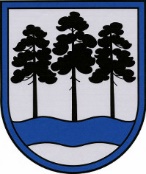 OGRES  NOVADA  PAŠVALDĪBAReģ.Nr.90000024455, Brīvības iela 33, Ogre, Ogres nov., LV-5001tālrunis 65071160, e-pasts: ogredome@ogresnovads.lv, www.ogresnovads.lv PAŠVALDĪBAS DOMES SĒDES PROTOKOLA IZRAKSTS29.Par Ogres novada pašvaldības saistošo noteikumu Nr.4/2022 “Grozījums Ogres novada pašvaldības 2021.gada 16.decembra saistošajos noteikumos Nr.31/2021“Kārtība, kādā Ogres novada pašvaldība sedz pirmsskolas izglītības programmas izmaksas privātajai izglītības iestādei” pieņemšanuOgres novada pašvaldības saistošo noteikumu “Grozījums Ogres novada pašvaldības 2021.gada 16.decembra saistošajos noteikumos Nr.31/2021 “Kārtība, kādā Ogres novada pašvaldība sedz pirmsskolas izglītības programmas izmaksas privātajai izglītības iestādei” tika pieņemti, lai Ogres novada pašvaldība atbalstītu ģimenes un sekmētu vecāku iesaistīšanos darba tirgū, un saistībā ar to, ka šobrīd vēl nav iespējams visiem bērniem nodrošināt vietas pašvaldības  izglītības iestādēs, kuras īsteno pirmsskolas izglītības programmas, pašvaldība plāno piešķirt līdzfinansējumu privātajām izglītības iestādēm apmērā, kādā nepieciešamas vidējās izmaksas pirmsskolas izglītības programmā pašvaldības izglītības iestādēs.Ogres novada pašvaldība 2022.gada 3.janvārī saņēma VARAM 2022. gada 3.janvāra atzinumu “Par precizētajiem saistošajiem noteikumiem Nr.31/2021” (Pašvaldībā reģistrēts ar Nr.2-4.3/10), kurā sniedza iebildumus par noteikumiem, kas tiek ņemti vērā.Ministru kabineta 2015.gada 8.decembra noteikumu Nr.709 “Noteikumi par izmaksu noteikšanas metodiku un kārtību, kādā pašvaldība atbilstoši tās noteiktajām vidējām izmaksām sedz pirmsskolas izglītības programmas izmaksas privātai izglītības iestādei” 14.punkts noteic, ka pašvaldības atbalsts tiek piešķirts, ja bērns un viena vecāka vai bērna likumiskā pārstāvja dzīvesvieta ir deklarēta pašvaldības administratīvajā teritorijā. VARAM savā atzinumā norāda, ka saistošo noteikumu 13.1.apakšpunkts nav definēts korekti, jo neparedz pienākumu vismaz vienam no bērna vecākiem vai likumiskajiem pārstāvjiem būt deklarētam pašvaldības administratīvajā teritorijā.Līdz ar to ir precizēts noteikumu 13.1.apakšpunkts atbilstoši Ministru kabineta 2015.gada 8. decembra noteikumu Nr.709 “Noteikumi par izmaksu noteikšanas metodiku un kārtību, kādā pašvaldība atbilstoši tās noteiktajām vidējām izmaksām sedz pirmsskolas izglītības programmas izmaksas privātai izglītības iestādei”. Saistošo noteikumu 13.1.apakšpunkts tiek izteikts jaunā redakcijā “13.1. bērna vai neviena bērna vecāka vai likumiskā pārstāvja dzīvesvieta vairs nav deklarēta pašvaldības administratīvajā teritorijā.”.Ņemot vērā augstāk minēto un izskatot saistošo noteikumu “Grozījums Ogres novada pašvaldības 2021.gada 16.decembra saistošajos noteikumos Nr.31/2021 “Kārtība, kādā Ogres novada pašvaldība sedz pirmsskolas izglītības programmas izmaksas privātajai izglītības iestādei”” projektu un pamatojoties uz likuma “Par pašvaldībām” 43.panta trešo daļu, balsojot: ar 22 balsīm "Par" (Andris Krauja, Artūrs Mangulis, Atvars Lakstīgala, Dace Kļaviņa, Dace Māliņa, Dace Nikolaisone, Dainis Širovs, Dzirkstīte Žindiga, Edgars Gribusts, Egils Helmanis, Gints Sīviņš, Ilmārs Zemnieks, Indulis Trapiņš, Jānis Iklāvs, Jānis Kaijaks, Jānis Lūsis, Jānis Siliņš, Linards Liberts, Mariss Martinsons, Pāvels Kotāns, Raivis Ūzuls, Valentīns Špēlis), "Pret" – nav, "Atturas" – nav,Ogres novada pašvaldības dome NOLEMJ:Pieņemt Ogres novada pašvaldības saistošos noteikumus Nr.4/2022  “Grozījums Ogres novada pašvaldības 2021.gada 16.decembra saistošajos noteikumos Nr.31/2021 “Kārtība, kādā Ogres novada pašvaldība sedz pirmsskolas izglītības programmas izmaksas privātajai izglītības iestādei”” (turpmāk – Noteikumi) saskaņā ar šā lēmuma pielikumu.Ogres novada pašvaldības centrālās administrācijas Juridiskajai nodaļai triju darba dienu laikā pēc Noteikumu parakstīšanas rakstveidā un elektroniskā veidā nosūtīt tos un paskaidrojumu rakstu Vides aizsardzības un reģionālās attīstības ministrijai (turpmāk – VARAM) atzinuma sniegšanai.Ogres novada pašvaldības centrālās administrācijas Juridiskajai nodaļai pēc pozitīva VARAM atzinuma saņemšanas nodrošināt Noteikumu publicēšanu oficiālajā izdevumā “Latvijas Vēstnesis”.Ogres novada pašvaldības centrālās administrācijas  Komunikācijas nodaļai pēc pozitīva VARAM atzinuma saņemšanas publicēt Noteikumus pašvaldības mājaslapā internetā.Ogres novada pašvaldības centrālās administrācijas Kancelejai pēc Noteikumu spēkā stāšanās nodrošināt Noteikumu brīvu pieeju Ogres novada pašvaldības ēkā.Ogres novada pašvaldības pilsētu vai pagastu pārvalžu vadītājiem pēc Noteikumu spēkā stāšanās nodrošināt to brīvu pieeju attiecīgās pašvaldības pilsētas un/vai pagasta pārvaldes ēkā.Kontroli par lēmuma izpildi uzdot pašvaldības izpilddirektora vietniekam.(Sēdes vadītāja, domes priekšsēdētāja E.Helmaņa paraksts)Ogrē, Brīvības ielā 33Nr.22022.gada 27.janvārī